FFremantle City Council Lands Act 1929Portfolio:Minister for LandsAgency:Department of Planning, Lands and HeritageFremantle City Council Lands Act 19291929/040 (20 Geo. V No. 39)31 Dec 192931 Dec 1929Fremantle City Council Lands Amendment Act 19331933/030 (24 Geo. V No. 30)19 Dec 193319 Dec 1933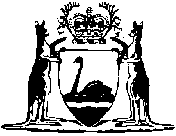 